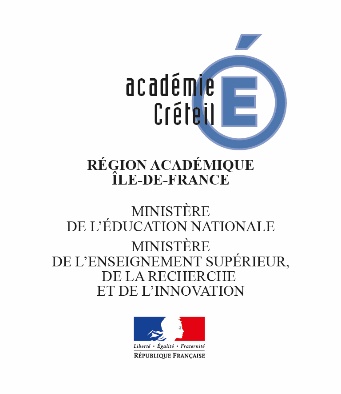 En cas d’incident grave (niveau 3), les Equipes Mobiles de Sécurité doivent être immédiatement alertées par téléphoneCette fiche d’information complémentaire au signalement par l’application « Faits Etablissement » est à transmettre dans les meilleurs délais à l’inspection de Nemours : ce.0771605b@ac-creteil.fr            Elle doit être envoyée au format word Victime(s)Nom, Adresse et téléphone du responsable légal : ………………………………………………………………………………………………………………………………………………………………………………..Auteur(s) inconnu(s) 		Auteur(s) présumé(s)               Nom Adresse et téléphone du responsable légal : …………………………………………………………..………………………………………………………………………………………………………………………..................................................................................................................................................................Un signalement au parquet a-t-il été réalisé ?  Oui   		Non        Un signalement à la police ou à la gendarmerie a-t-il été réalisé ?  Oui   		Non        Résumé du faitN° de fait :N° de fait :N° de fait :EcoleNom :Adresse :Numéro de téléphone :Circonscription du 1er degré : NEMOURS4, rue des tanneurs77 140 NemoursCe.0771605b@ac-creteil.frNomPrénomQualitéClasseSexeDate de naissanceTéléphoneNomPrénomQualitéClasseSexeDate de naissanceTéléphone